フォークボールの落ちる謎をスパコンで解明　2021.3.23  より　　　　　　　　　　図の上向きの背後流→下向きの力　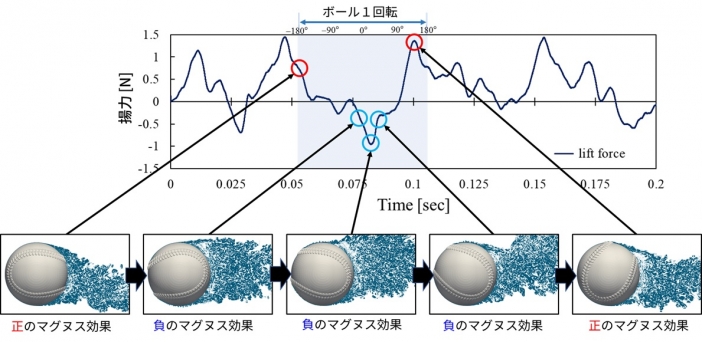 赤い部分は、背後流が上向きなので、反作用でボールに下向きの力がかかる。縫い目の位置を見るとその原因のおよそのフィーリングはわかる。　赤字は 久米